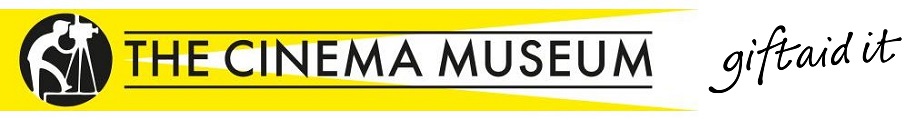 Registered Charity No. 293285The Cinema Museum
2 Dugard Way (off Renfrew Road)
London SE11 4TH
Tel.: +44 (0)20 7840 2200
Email: info@cinemamuseum.org.ukwww.cinemamuseum.org.ukGift Aid DeclarationTitle:First name or initial(s):Last name: Full home address: Town:County:Post Code:Email:Tel/Mob:Date: I confirm that I would like all my donations, past, present and future to The Cinema Museum (Reg. Charity No. 293285), to be treated as Gift Aid donations. I am a UK taxpayer and understand that if I pay less Income Tax and/or Capital Gains Tax than the amount of Gift Aid claimed on all my donations in that tax year it is my responsibility to pay any difference